附件5：镇宁自治县2019年上半年事业单位面向社会公开招聘工作人员现场资格复审路线示意图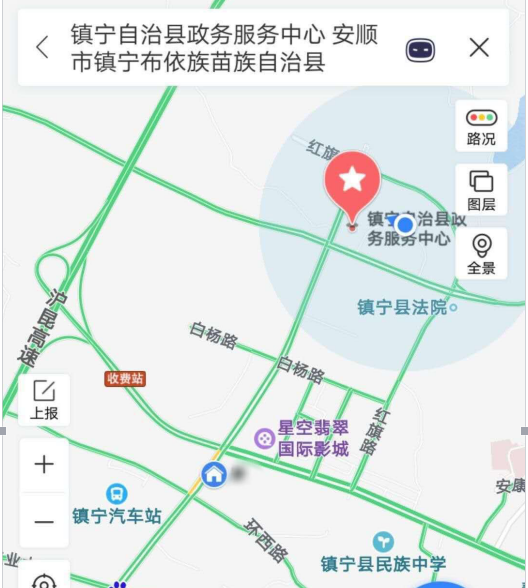 